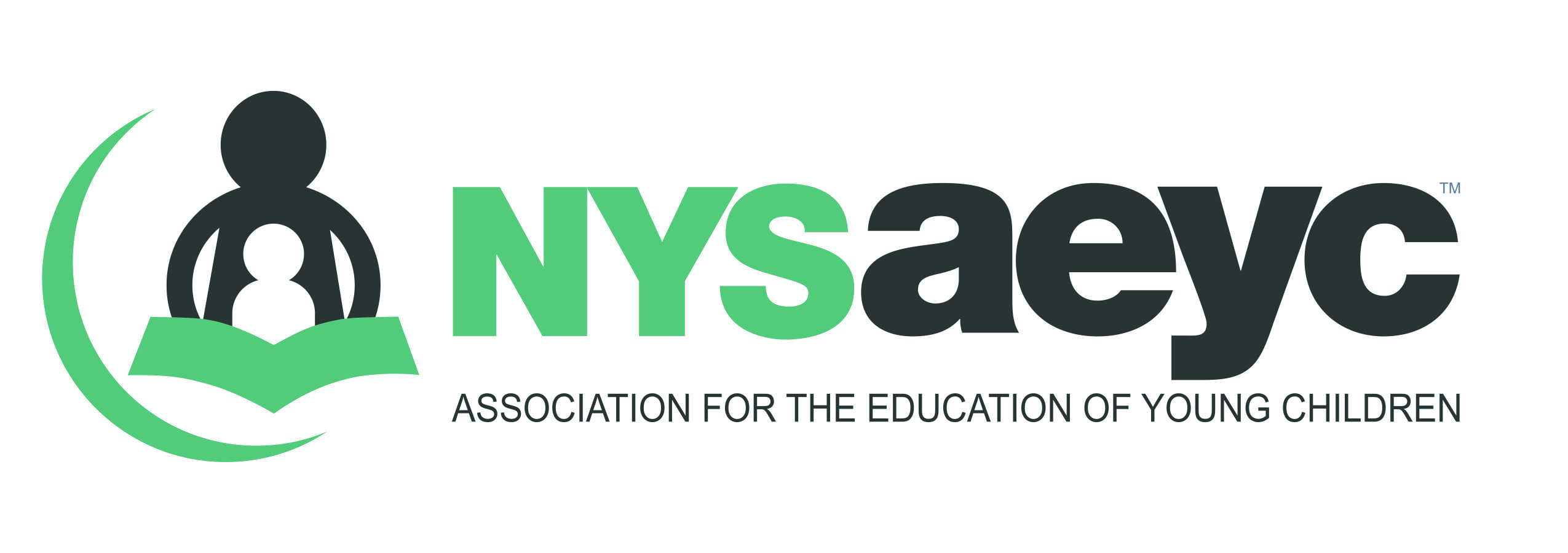  Training and Technical Assistance Professional CredentialContent Specialist Reference/Verification of Professional Experience in the Content AreaTo the reference writer: You have been asked to serve as a reference for a candidate applying for the New York State Early Learning Trainer Credential as a Content Specialist Trainer. Your reference will be used as a part of the verification process to determine whether the applicant meets the eligibility requirements for the Content Specialist Trainer. The reference you provide will only be used for this purpose; neither the New York State Association for the Education of Young Children (NYSAEYC) or NYC Early Childhood Professional Development Institute (PDI) will forward the reference to universities or to prospective employers. You have two options for submitting your reference: 1) Print the form, handwrite your responses, and mail the completed form directly to NYSAEYC. 2) Type your reference in a Word document or the body of an email. Be sure to include all of the information requested in this reference form in the content of your response. Then, email your reference to NYSAEYC. Name of applicant: _________________________________________________ Date: ____________________________Name of reference writer: ____________________________________________________________________________ Address of reference writer: ___________________________________________________________________________ Phone number of reference writer: _____________________________________________________________________ Email address of reference writer: ______________________________________________________________________Number of years you have known the applicant in one or both of the following capacities:  	Adult Educator/Trainer ____________________________	Professional Work ____________________________ Type of Professional Work ________________________________Please provide a brief narrative of the applicant based on your experience with him/her.  Please describe to the best of your knowledge the following:The applicant’s professional experience working in the content area.and/orThe applicant’s training experience. The quality of the applicants work.If the applicant was employed by you or your organization would they be eligible for rehire.TRAINING REFERENCE ONLYUsing a scale of 1-5 (1=poor 2= Average 3=Good 4= Very Good 5= Excellent) please rate the applicant’s ability in the following areas:Developing meaningful current curriculum _____	Meeting learning objectives _____Using of a variety in instructional methods _____	Creating a supportive and flexible environment _____Actively engaging participants _____			Connecting  theory to practice _____You may: 1) Print this form, type or write your response, narrative can be on your letterhead and mail it in a sealed envelope to: New York State Training and Technical Assistance Professional Credential ProgramNYS Association for the Education of Young Children (NYSAEYC) 230 Washington Avenue Extension Albany, NY 12203 OR2) Email your response to credentials@nysaeyc.org. The subject of your email should read: Content Specialist Reference.